DYIMS APRIL MENUAVAILABLE DAILYTHIS INSTITUTION IS AN EQUAL OPPORTUNITY PROVIDERMONDAYTUESDAYWEDNESDAYTHURSDAYFRIDAY3CHICKEN TENDERSORGRILLED CHEESE SANDWICHMASHED POTATOESSTEAMED CORNWW ROLLTOSSED SALAD4CHICKEN PATTYOR MOZZARELLA STICKSBAKED CHIPSSTEAMED BROCCOLITOSSED SALAD5PASTA W/ MEATBALLSORLASAGNACAESAR SALAD WW GARLIC ROLL6SAL’S PIZZACHEESE PIZZASPINACH SALADCHICK PEA SALADBAKED CHIPSFRESH FRUITDESSERT DAY7NO SCHOOL10CHICKEN NUGGETSORBUFFALO CHICKEN PATTYMASHED POTATOESSTEAMED CORNWW ROLLTOSSED SALAD11CHICKEN PATTYOR MEATBALL SUBSBAKED CHIPSSTEAMED BROCCOLITOSSED SALAD12WG PASTA, PLAIN OR W/ MEATBALLSORMAC & CHEESECAESAR SALAD WW GARLIC ROLL13CHEESEBURGERSOR HOT DOGSOVEN FRIESCARROTSTOSSED SALAD14SAL’S PIZZACHEESE PIZZASPINACH SALADCHICK PEA SALADBAKED CHIPSFRESH FRUITDESSERT DAY17ENJOY18YOUR19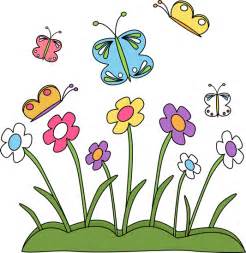 20SPRING21VACATION24POPCORN CHICKENORBUFFALO CHICKEN PATTYMASHED POTATOESSTEAMED CORNWW ROLLTOSSED SALAD25CHICKEN PATTYOR ORANGE CHICKENRICESTEAMED BROCCOLITOSSED SALADFORTUNE COOKIES26WG PASTA, PLAIN OR W/ MEATBALLSORCHICKEN BROCCOLI PENNECAESAR SALAD WW GARLIC ROLL27TURKEY CLUB SUBSOR FRIED CHICKEN DRUM STICKSOVEN FRIESCARROTSTOSSED SALAD28SAL’S PIZZACHEESE PIZZASPINACH SALADCHICK PEA SALADBAKED CHIPSFRESH FRUITDESSERT DAYASSORTED SANDWICHESSEVERAL VARIETIES OF SANDWICHES AND WRAPS INCLUDING…HAM, TURKEY, SALAMI, ITALIAN, SUNBUTTER & JELLY, SUNBUTTER & FLUFFASSORTED GRAB & GO SALADS CHEF, CHICKEN CAESAR, GREEK,   TOSSED W/ TUNA, GARDEN VEGETARIANLOW FAT YOGURT, FRUIT AND GRANOLA PARFAITSALL LUNCHES SERVED WITH 8oz 1% OR SKIM MILKKETCHUP, SALSA,FAT FREE SALAD DRESSINGSFRESH FRUIT OFFERED WITH ALL MEALS DAILYEXTRA SLICE OF PIZZA AVAILABLE ON FRIDAYS FOR $1.50BREAKFAST AND LUNCH WILL BE FREE TO ALL STUDENTS FOR SCHOOL YEAR 2022/2023BREAKFAST AND LUNCH WILL BE FREE TO ALL STUDENTS FOR SCHOOL YEAR 2022/2023BREAKFAST SERVED EVERY MORNINGBREAKFAST SERVED EVERY MORNING